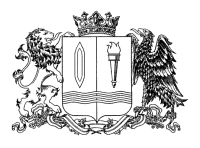 ДЕПАРТАМЕНТ ОБРАЗОВАНИЯ ИВАНОВСКОЙ ОБЛАСТИОБЛАСТНОЕ ГОСУДАРСТВЕННОЕ БЮДЖЕТНОЕ ПРОФЕССИОНАЛЬНОЕ ОБРАЗОВАТЕЛЬНОЕ УЧРЕЖДЕНИЕИВАНОВСКИЙ КОЛЛЕДЖ ПИЩЕВОЙ ПРОМЫШЛЕННОСТИ(ОГБПОУ ИКПП)ПРИКАЗ15.08.2019г			           г. Иваново 			              № 25/01-15«О приеме на очную форму обучения на бюджетной основе»В соответствии с приказом Департамента образования Ивановской области № 613-о от 11.04.2018 «Об установлении организациям, осуществляющим образовательную деятельность, контрольных цифр приема по профессиям, специальностям и (или) укрупненным группам профессий, специальностей для обучения по образовательным программам среднего профессионального образования (программа подготовки квалифицированных рабочих, служащих, программа подготовки специалистов среднего звена) за счет бюджетных ассигнований областного бюджета на 2019-2020 учебный год», «Правилами приема граждан на обучение в ОГБПОУ ИКПП на 2019-2020 учебный год», Уставом колледжа и согласно протоколу приемной комиссии ОГБПОУ ИКПП от 15.08.2019гП Р И К А З Ы В А Ю :Зачислить в число обучающихся первого курса с 01 сентября 2019 года абитуриентов, имеющих основное общее образование (9 классов), выдержавших конкурсный отбор по среднему баллу документа об образовании и представивших оригинал документа государственного образца, на профессии и специальности в учебные группы согласно приложению. ВРИО Директора                                                                                     Ю.И.ЧурахинаПриложение к приказу № 25/01-15 от 15.08.2019г43.01.09. Повар, кондитер(базовый уровень подготовки, срок обучения 3 года 10 месяцев)Группа 21/2243.01.02 Парикмахер (базовый уровень подготовки, срок обучения 2года 10 месяцев)Группа 23/2419.01.04 Пекарь(базовый уровень подготовки, срок обучения 2 года 10 месяцев)Группа 3/443.01.01. Официант, бармен(базовый уровень подготовки, срок обучения 2 года 10 месяцев)Группа 25/2619.02.07. Технология молока и молочных продуктов (базовый уровень подготовки, срок обучения 3 года 10 месяцев)Группа 1643.01.09. Повар, кондитер(базовый уровень подготовки, срок обучения 3 года 10 месяцев)Группа 9/101Веселова Светлана Александровна129172Выговская Елизавета Анатольевна129183Гранев Даниил Михайлович129194Дворцова Юлия Евгеньевна129205Золтоев Егор Дмитриевич129216Катищин Владислав Александрович                                                                                                                                                                                                                                                                                                                                                                                                                                                                                                                     129227Кузнецова Анастасия Андреевна129238Кутынцева Алина Максимовна129249Никонорова Евгения Сергеевна 1292510Новиков Артем Андреевич1292611Носовец Дмитрий Сергеевич1292712Оганян Артем Витальевич1292813Ординарцев Артем Эдуардович1292914Панова Маргарита Сергеевна1293015Рогачев Глеб Сергеевич1293116Цветкова Кира Сергеевна 1293217Стенюгин Брюс Сергеевич1293318Чумакова Ксения Олеговна1293419Чернеев Семен Владимирович1293520Чувелев Кирилл Александрович129361Бабаев Иван Дмитриевич129372Беспалова Алёна Васильевна129383Егоров Илья Сергеевич129394Евсеева Дарья Дмитриевна129405Караванов Анатолий Сергеевич129416Корнышева Анастасия Олеговна129427Костюк Анастасия Руслановна 129438Куприянова Валерия Александровна129449Нащекина Екатерина Сергеевна1294510Новикова Диана Алексеевна1294611Панкратов Иван Сергеевич1294712Сатин Владимир Дмитриевич1294813Смбатян Элиза Арменовна1294914Сердюк Сергей Владимирович1295015Таланкина Юлия Андреевна1295116Частухин Павел Сергеевич1295217Чижова Анастасия Михайловна1295318Шаров Даниил Робертович1295419Широкова Анастасия Романовна 1295520Шишков Егор Павлович129561Болтручак Диана Хамзалиевна129572Гончарова Вероника Львовна129583Гребенникова Евгения Дмитриевна129594Жильцова Наталья Алексеевна129605Кондратьева Валерия Андреевна 129616Лабовкина Нина Ивановна 129627Марцовенко Виктория Вячеславовна 129638Монова  Анна Аркадьевна129649Райхан  Дарина Накибуллаевна1296510Розанова Алена Владимировна1296611Соколова Екатерина Михайловна1296712Сычева Дарья Григорьевна1296813Таланова Анастасия Олеговна1296914Шутова Виктория Андреевна 1297015Шуянова Алиса Александровна129711Андреев Михаил Михайлович129722Воробьева Полина Павловна129733Гак Алиса Алексеевна129744Гусева Екатерина Андреевна129755Гиблер Павел Сергеевич129766Гаврилова Кристина Михайловна129777Долгова Людмила Михайловна129788Домашникова Анастасия Геннадьевна129799Качалов Сергей Михайлович1298010Комаров Кирилл Сергеевич1298111Колюшева Анна Сергеевна1298212Михрина Алёна Викторовна1298313Муравьев Семен Сергеевич1298414Новоселов Александр Андреевич1298515Потягалов Андрей Валерьевич1298616Романов Данила Маркович1298717Ромашков Антон Дмитриевич1298818Рунов Данила Александрович1298919Силин Денис Анатольевич1299020Симагина Екатерина Сергеевна 1299121Титов Константин Максимович1299222Шарагина Мария Александровна1299323Черны Мартин 1299424Черепанова Полина Александровна1299525Яковлева Софья Павловна129961Батирова Камила Назимовна129972Вавилова Анастасия Александровна129983Веселова Виктория Павловна129994Вырлеева Полина Сергеевна130005Калачева Юлия Алексеевна130016Катышкина Александра Денисовна130027Коновалов Артем Вячеславович130038Лоскутов Михаил Владимирович130049Макарова Анна Евгеньевна 1300510Молькова Анна Александровна1300611Морозов Артем Алексеевич1300712Наумова Анастасия Алексеевна1300813Потехин Дмитрий Андреевич1300914Силаев Никита Александрович1301015Силаев Данила Денисович1301116 Силантьев Илья Вадимович1301217Сычева Дарья Анатольевна1301318Султанова Яна Романовна1301419Тихомирова Александра Андреевна1301520Шик Татьяна Сергеевна130161Алиева Лейла Вугаровна130172Борисова Анастасия Вячеславовна130183Блинова Алина Александровна130194Белик Максим Олегович130205Вялова Алена Сергеевна130216Деркова Яна Алексеевна130227Дубынина Виктория Михайловна130238Звягинцева Арина Сергеевна130249Каблукова Юлия Романовна1302510Морозова Юлия Сергеевна1302611Овчинников Никита Сергеевич1302712Петрушина Алена Анатольевна13028 13      Пикапова Екатерина Игоревна1302914Рагузин Даниил Дмитриевич1303015Рыжакова Анна Алексеевна1303116Симагин Алексей Михайлович1303217Соловьева Диана Борисовна1303318Трусова Алёна Владимировна1303419Уринбаев Руслан Рустамович1303520Ульнова Дарья Александровна13036